CÉRÉMONIE  DE  DÉPÔT   DE  GERBES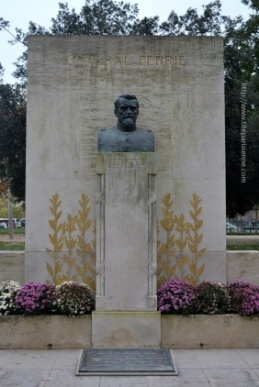 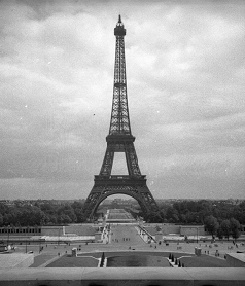 STÈLE  DU  GÉNÉRAL  FERRIÉChamp de MarsJEUDI  28  FEVRIER  2019 à 14h00	Ouverture de la cérémonie par Michel DELANNOY, 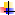 	réserviste du 1er régiment de chasseurs d’Afrique à Canjuerset du  musée de l’Artillerie de DraguignanAllocution de Mme LEVASSEUR, principale du collège général Ferrié à Draguignan	Hommage des élèves de la 4ème option Défense et des élèves de la MLDS	Allocution de Monsieur le Maire de Draguignan	Allocution du général BOISSAN, Président de l’UNATRANS	Dépôts de gerbes (collège général Ferrié et Souvenir Français de Draguignan)	Minute de silenceMarseillaiseEchanges avec les élèves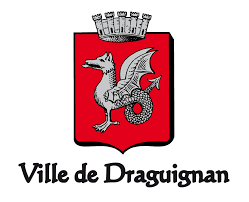 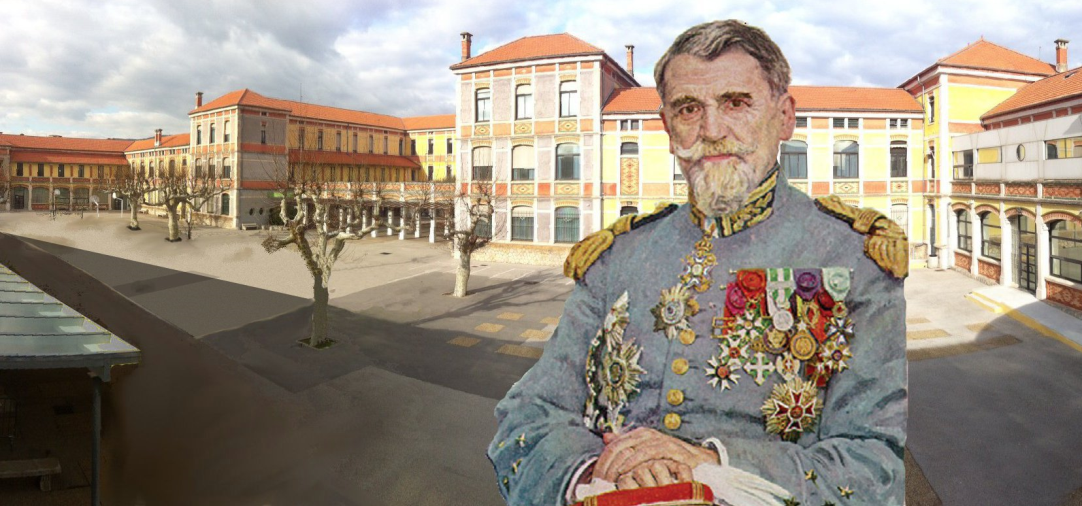 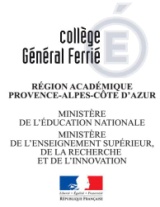 CÉRÉMONIE  DE  DÉPÔT   DE  GERBESSTÈLE  DU  GÉNÉRAL  FERRIÉChamp de MarsJEUDI  28  FEVRIER  2019 à 14h00	Ouverture de la cérémonie par Michel DELANNOY, 	réserviste du 1er régiment de chasseurs d’Afrique à Canjuerset du  musée de l’Artillerie de DraguignanAllocution de Mme LEVASSEUR, principale du collège général Ferrié à Draguignan	Hommage des élèves de la 4ème option Défense et des élèves de la MLDS	Allocution de Monsieur le Maire de Draguignan	Allocution du général BOISSAN, Président de l’UNATRANS	Dépôts de gerbes (collège général Ferrié et Souvenir Français de Draguignan)	Minute de silenceMarseillaiseEchanges avec les élèves